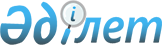 Об определении мест для размещения агитационных печатных материалов в Енбекшиказахском районеПостановление акимата Енбекшиказахского района Алматинской области от 20 марта 2015 года № 292. Зарегистрировано Департаментом юстиции Алматинской области 03 апреля 2015 года № 3122      В соответствии с пунктом 6 статьи 28 Конституционного закона Республики Казахстан от 28 сентября 1995 года "О выборах в Республике Казахстан", пунктом 2 статьи 31 Закона Республики Казахстан от 23 января 2001 года "О местном государственном управлении и самоуправлении в Республике Казахстан", акимат района ПОСТАНОВЛЯЕТ:

      1.  Определить совместно с Енбекшиказахской районной избирательной комиссией (по согласованию) места для размещения агитационных печатных материалов для всех кандидатов согласно приложению к настоящему постановлению.

      2.  Возложить на руководителя аппарата акима района Керимбекова Бекена Орынбековича опубликование настоящего постановления после государственной регистрации в органах юстиции в официальных и периодических печатных изданиях, а также на интернет-ресурсе, определяемом Правительством Республики Казахстан, и на интернет-ресурсе акимата района.

      3.  Контроль за исполнением настоящего постановления возложить на заместителя акима района Ахметова Бекета Толегеновича.

      4.  Настоящее постановление вступает в силу со дня государственной регистрации в органах юстиции и вводится в действие по истечении десяти календарных дней после дня его первого официального опубликования.

 Места для размещения агитационных печатных материалов
					© 2012. РГП на ПХВ «Институт законодательства и правовой информации Республики Казахстан» Министерства юстиции Республики Казахстан
				
      Аким района

Б. Ыскак
Приложение к постановлению акимата Енбекшиказахского района от "20" марта 2015 года № 292 "Об определении мест для размещения агитационных печатных материалов в Енбекшиказахском районе"№

Наименование населенных пунктов

Места размещения

Адрес

По городу Есик

По городу Есик

По городу Есик

По городу Есик

1.

город Есик

 

щит перед зданием центральной районной больницы

улица Абая, № 366

2.

город Есик

 

щит перед зданием детского сада "Шапагат" 

улица Токатаева, № 19

По Аватскому сельскому округу

По Аватскому сельскому округу

По Аватскому сельскому округу

По Аватскому сельскому округу

3.

село Ават

щит перед зданием сельской врачебной амбулатории

улица Ибдиминова, 

№ 18

По Акшийскому сельскому округу

По Акшийскому сельскому округу

По Акшийскому сельскому округу

По Акшийскому сельскому округу

4.

село Акши

щит перед зданием детского сада "Умит"

улица Болек батыра,

 № 47 а

По Ассинскому сельскому округу

По Ассинскому сельскому округу

По Ассинскому сельскому округу

По Ассинскому сельскому округу

5.

село Кызылшарык

щит перед зданием сельской врачебной амбулатории

улица Аубакирова, 

№ 5

6.

село Жанашаруа

щит перед зданием сельского фельдшерского пункта

улица Одаманова,

 № 25

По Балтабайскому сельскому округу

По Балтабайскому сельскому округу

По Балтабайскому сельскому округу

По Балтабайскому сельскому округу

7.

село Балтабай

щит перед зданием сельской врачебной амбулатории

улица Терешкова,

№ 7 а 

По Бартогайскому сельскому округу

По Бартогайскому сельскому округу

По Бартогайскому сельскому округу

По Бартогайскому сельскому округу

8.

село Бижанов

щит перед зданием сельской врачебной амбулатории

улица Тажибаева, № 7

По Байтерекскому сельскому округу

По Байтерекскому сельскому округу

По Байтерекскому сельскому округу

По Байтерекскому сельскому округу

9.

село Байтерек

щит перед зданием сельской врачебной амбулатории

 

улица Камарова,

№ 6

По Болекскому сельскому округу

По Болекскому сельскому округу

По Болекскому сельскому округу

По Болекскому сельскому округу

10.

село Болек

щит перед зданием сельской врачебной амбулатории

улица Бейбитшилик, № 29 

По Байдибекбийскому сельскому округу

По Байдибекбийскому сельскому округу

По Байдибекбийскому сельскому округу

По Байдибекбийскому сельскому округу

11.

село Байдибек би

щит перед зданием сельской врачебной амбулатории

улица Алмабекова,

 № 1 а

По Жанашарскому сельскому округу

По Жанашарскому сельскому округу

По Жанашарскому сельскому округу

По Жанашарскому сельскому округу

12.

село Космос

щит перед зданием Дома культуры

улица Ленина, № 30

По Казахстанскому сельскому округу

По Казахстанскому сельскому округу

По Казахстанскому сельскому округу

По Казахстанскому сельскому округу

13.

село Казахстан

щит перед зданием сельской врачебной амбулатории

улицаКалдыбаева,

№ 25 а

По Каражотинскому сельскому округу

По Каражотинскому сельскому округу

По Каражотинскому сельскому округу

По Каражотинскому сельскому округу

14.

село Каражота 

щит перед зданием Дома культуры

улица Айсабаева,

№ 54 а

По Каракемерскому сельскому округу

По Каракемерскому сельскому округу

По Каракемерскому сельскому округу

По Каракемерскому сельскому округу

15.

село Каракемер

щит перед зданием Дома культуры

улица Тастанбекова, № 5

По Каратурукскому сельскому округу

По Каратурукскому сельскому округу

По Каратурукскому сельскому округу

По Каратурукскому сельскому округу

16.

село Таукаратурук

щит перед зданием сельской врачебной амбулатории

улица Ракымбаева, 

№ 24 а

17.

село Ащысай

щит перед зданием сельской врачебной амбулатории

улица Первомайская,

без номера

По Коктобинскому сельскому округу

По Коктобинскому сельскому округу

По Коктобинскому сельскому округу

По Коктобинскому сельскому округу

18.

село Кызылжар

щит перед зданием сельской врачебной амбулатории

улица Естемесова,

№ 21 а

По Корамскому сельскому округу

По Корамскому сельскому округу

По Корамскому сельскому округу

По Корамскому сельскому округу

19.

село Корам

щит перед зданием сельской врачебной амбулатории

улица Тойбекова,

№ 79 

По Кырбалтабайскому сельскому округу

По Кырбалтабайскому сельскому округу

По Кырбалтабайскому сельскому округу

По Кырбалтабайскому сельскому округу

20.

село Кырбалтабай

щит на пересечении улиц Райымбека и Алтынсарина

пересечение улиц Райымбека и Алтынсарина

21.

село Екпенди

щит перед зданием сельского фельдшерского пункта

улица Школьная, 

№ 2

По Малыбайскому сельскому округу

По Малыбайскому сельскому округу

По Малыбайскому сельскому округу

По Малыбайскому сельскому округу

22.

село Малыбай

щит перед зданием Дома культуры

 

улица Розыбакиева,

без номера

По Масакскому сельскому округу

По Масакскому сельскому округу

По Масакскому сельскому округу

По Масакскому сельскому округу

23.

село К.Ултараков

щит перед зданием сельской врачебной амбулатории

улица М.Маметова,

без номера

По Рахатскому сельскому округу

По Рахатскому сельскому округу

По Рахатскому сельскому округу

По Рахатскому сельскому округу

24.

село Кайназар

щит перед зданием Дома культуры

улица Алматинская, № 70 б

По Саймасайскому сельскому округу

По Саймасайскому сельскому округу

По Саймасайскому сельскому округу

По Саймасайскому сельскому округу

25.

село Саймасай 

щит перед зданием сельской врачебной амбулатории

 

улица Хазиева, № 1

По Согетинскому сельскому округу

По Согетинскому сельскому округу

По Согетинскому сельскому округу

По Согетинскому сельскому округу

26.

село Нура

щит перед зданием средней школы имени О. Жандосова

улица Есбергенова,

№ 25

По Ташкенсазскому сельскому округу

По Ташкенсазскому сельскому округу

По Ташкенсазскому сельскому округу

По Ташкенсазскому сельскому округу

27.

село Ташкенсаз

щит перед зданием сельской врачебной амбулатории

улица Мира, без номера

 

По Тескенсуйскому сельскому округу

По Тескенсуйскому сельскому округу

По Тескенсуйскому сельскому округу

По Тескенсуйскому сельскому округу

28.

село Тескенсу

щит перед зданием сельской врачебной амбулатории

улица Токбаева,

№ 6

По Тургенскому сельскому округу

По Тургенскому сельскому округу

По Тургенскому сельскому округу

По Тургенскому сельскому округу

29.

село Тургень

щит перед зданием Дома культуры

улица Кулмамбета,

№ 49

По Шелекскому сельскому округу

По Шелекскому сельскому округу

По Шелекскому сельскому округу

По Шелекскому сельскому округу

30.

село Шелек

щит перед зданием Дома культуры

улица Жибек жолы, № 83

